07-8-2016 Alameda County 4-H News Blast2016 North Central Section Citizenship WeekendSeptember 16-18, 2016
Open to enrolled 4-H members 12 years and older as of December 31, 2015.For more information, fees and to register go to http://4h.ucanr.edu/4-H_Events/Citizenship_Weekend/Enrollment in a Citizenship project is NOT required to attend. We will be participating in various aspects of citizenship, including government, history and community service.Activities may include:Mock Trial with a real, practicing lawyerFun, group outdoor community service opportunityGroup tour "Under the City"
***tours and additional activities may have small incidental fees. Details will be included when session selection is sent to delegates.4-H Food Safety Training for VolunteersThe Make it Safe, Keep it Safe (MISKIS) training has been designed to provide 4-H volunteers with food safety information to minimize the risk of foodborne illness. This training is mandatory for volunteers in Alameda County 4-H that will be handling food at a 4-H function (Club or County). A record of all Alameda County 4-H volunteers that take the course is kept in the 4-H Office. The online training can be taken at: http://ucanr.edu/sites/MISKIS/. If you have questions, please contact Cheryl Fraser at 510-670-5639 or cyfraser@ucanr.eduJuly 17, 2016 is National Ice Cream Day.
Still need Volunteers
4-H Fund Raiser at Fentons Creamery!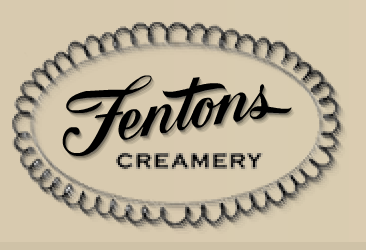 We still need clubs to sign up for a shift at Fentons Creamery, 4226 Piedmont Ave., Oakland 94611.A big thank you to East Hills, Tassajara Valley, Montclair, Del Arroyo, Oaktown, Emeryville and the Rising Stars who have signed up for a date. We really appreciate your participation.I am making one final plea for clubs to come out to Fentons on July, 17th. This is national ice cream day and a big day at Fentons. They have asked us especially, to have a group there on July 17th. Fentons has partnered with Alameda County 4H for the last 4 years to help us put money into the scholarship fund. Please, ask your members to step up and participate on July, 17th. Even just a couple of members and adults would be fine. We need to do this. And it can be record book gold.The County has some supplies at Fentons for all clubs to use; a shade tent, the Alameda County 4-H banner, Alameda County 4-H brochures and a donation box. Fentons will provide one or two tables, depending on what each group wants. We set up on the patio, where there is already a small table and several chairs and benches. They also save the first parking space for us to use. All you need to do is show up with an animal or two, some displays, a make and take or whatever you have to show about 4H. Here’s the link: http://www.signupgenius.com/go/9040545afae2ea46-fentons5Questions? Please contact me. Thanks very much,
Carla from Montclair 4-H
carlab2001@earthlink.netThe Mission Trail Poodle Club, Inc. All Breed Obedience & Rally Workshop Needs stewards, no experience necessaryThey will be at Cal State East Bay, on Saturday, July 30th with the judging starting at 9:00 a.m. Any volunteers to help steward at the event are appreciated.  We anticipate around ten rings (offering 1 Beginner Novice, 2 Novice, 2 open, 3 utility, Rally and separate sits and downs ring), canine good citizen, and conformation) and ideally each ring has three stewards assigned.The stewards would need to muster between 8:00 and 8:30 to get assigned and help set up their rings. We hope to have a club member man each ring as supervisors. No experience is necessary to do these jobs. We will teach volunteers everything they need to know! Of course, everyone can have a free entry to work their own dogs, and morning hospitality and lunch will be provided. We should be wrapped up by about 1:00 pm.Contact Olesya Arkhipova at olesya.arkhipova@gmail.com or Carol Kent at cmkent@att.netCheck out the flyer at their website at www.missiontrailpoodleclub.org or call 408-464-6264Register to volunteer by July 20, 2016. Register at the following link http://ucanr.edu/survey/survey.cfm?surveynumber=18399SAVE THE DATE2017 Washington Focus TripsRegistration will open Mid October 2016Leadership Washington Focus (LWF) July 16-July 17, 2017 for grades 7 through 9Citizenship Washington Focus (CWF) June 24-July 1, 2017 for ages 15 to 19Citizenship Washington Focus Extended trip (CWF-EX) June 24-July 4, 2017